Statutární město Olomouc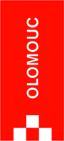 oddělení personální a právníHorní náměstí č. p. 583, 779 11 OLOMOUCOSOBNÍ DOTAZNÍKPříjmení, jméno, titul:Datum narození:Státní příslušnost:Trvalý pobyt, PSČ:(dle občanského průkazu)Adresa pro doručování:(pokud je odlišná od adresy trvalého pobytu)Telefon:E-mail:Vzdělání (i započaté nebo nedokončené)Vzdělání (i započaté nebo nedokončené)Vzdělání (i započaté nebo nedokončené)Vzdělání (i započaté nebo nedokončené)Vzdělání (i započaté nebo nedokončené)Vzdělání (i započaté nebo nedokončené)název školy,obor, studijní programpočet třídoddoukončenéano - nezákladnístřední odbornéúplné středníúplné střední odbornévyšší odbornévysokoškolskéa dalšíPrůběh dosavadního zaměstnáníPrůběh dosavadního zaměstnáníPrůběh dosavadního zaměstnáníPrůběh dosavadního zaměstnánízaměstnavateldruh práce(funkce)od(celé datum)do(celé datum)Jazykové znalostiJazykové znalostiJazykové znalostiJazykové znalostiJazykové znalostiJazykové znalostiJazykové znalostijazykstupeň znalostidruh zkouškyjazykstupeň znalostidruh zkouškyDalší odborné znalosti a dovednosti(řidičský průkaz, kurzy, školení, stáže, státní zkoušky, zkouška zvláštní odborné způsobilosti, práce s počítačem atd.)„Prohlašuji, že jsem nic nezamlčel/a a všechny mnou uvedené údaje jsou pravdivé.“„Prohlašuji, že jsem nic nezamlčel/a a všechny mnou uvedené údaje jsou pravdivé.“„Prohlašuji, že jsem nic nezamlčel/a a všechny mnou uvedené údaje jsou pravdivé.“„Prohlašuji, že jsem nic nezamlčel/a a všechny mnou uvedené údaje jsou pravdivé.“Datum:Podpis uchazeče: